WORDS LEKTION 6.1
Uhrzeiten und Verabredungen
Uhrzeiten				TimesWie viel Uhr ist es?			What time is it?
Wie spät ist es?				What’s the time?
Es ist 2 Uhr.				It’s 2 o’clock.
Es ist 10 (Minuten) nach 3.		It’s 10 (minutes) past 3.
Es ist Viertel vor 9.			It’s a quarter to 9.
Es ist halb 5.				It’s half past 4.
Es ist 9 Uhr morgens.			It’s 9 o’clock in the morning.
Es ist 9 Uhr abends.			It’s 9 o’clock in the evening.
Es ist 2 Uhr nachmittags.		It’s 2 o’clock in the afternoon.
Es ist 2 Uhr nachts.			It’S 2 o’clock at night.
Die Wochentage			the days of the weekMontag					Monday
Dienstag				Tuesday
Mittwoch				Wednesday
Donnestag				Thursday
Freitag					Friday
Samstag				Saturday
Sonntag				SundayAm Montag				On Monday

Im Hotel				In the hoteldas Einzelzimmer			the single room
das Doppelzimmer			the double room

für wieviele Personen?			for how many people?
für zwei Personen			for two people
der Erwachsene				the adult
das Kind				the child

für wie lange?				for how long?
für drei Nächte				for three nights
von Montag bis Mittwoch		from Monday to Wednesday

mit Dusche				with shower
mit Bad					with bath
mit Frühstück				with breakfast
mit Mittagessen			with lunch
mit Abendessen				with dinner
mit Internetzugang			with internet access
mit Seeblick				view of the sea
am Strand				on the beachGRAMMAR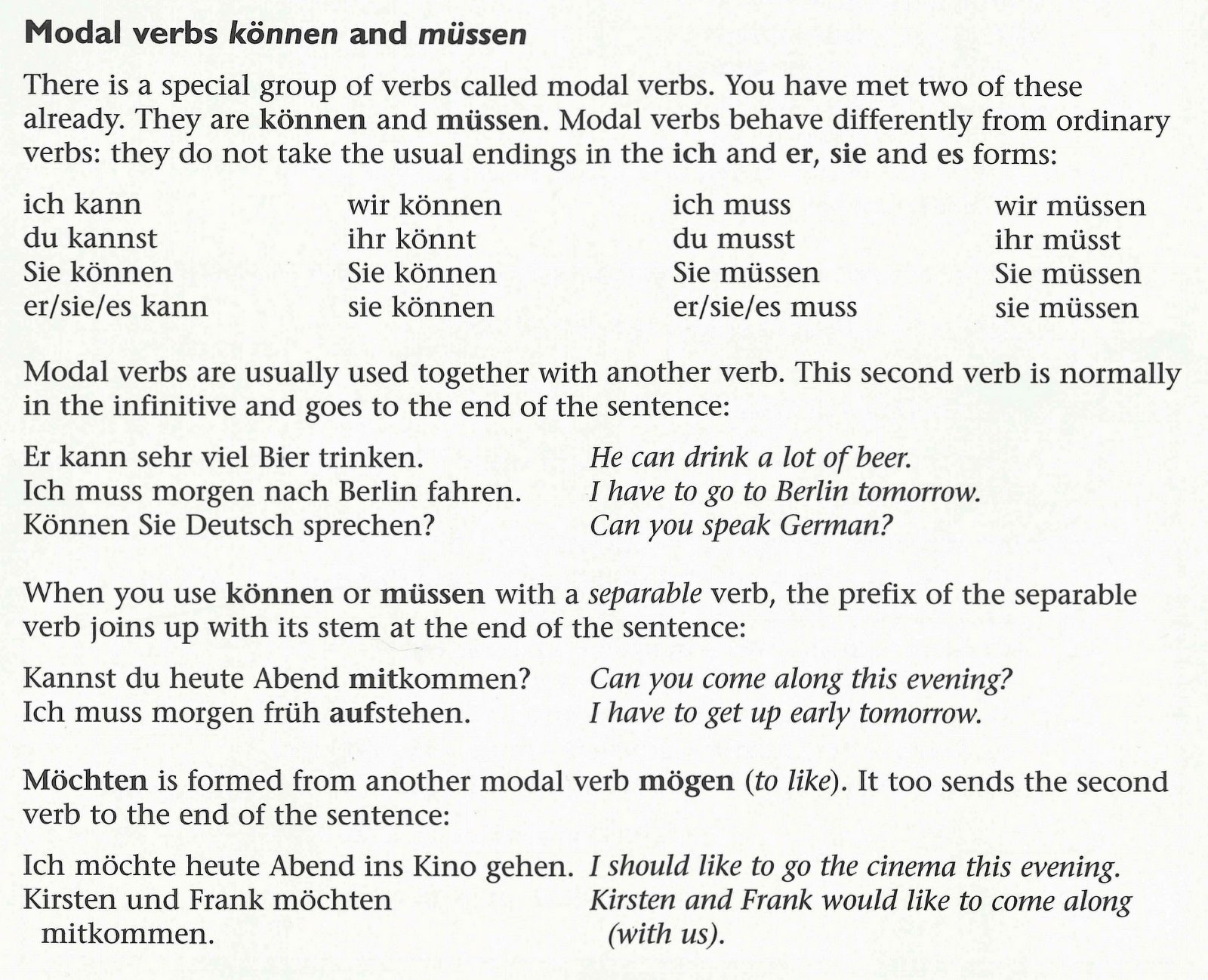 Ich spiele am Montag Fussball.
Am Montag spiele ich Fussball.

Notice the word order!Können, müssen, möchten (can, must, would like)ich kann 		ich muss		ich möchte
du kannst		du musst		du möchtest
er/sie kann		er/sie muss		er/sie möchte

wir können		wir müssen		wir möchten
ihr könnt		ihr müsst		ihr möchtet
sie/Sie können		sie/Sie müssen		sie/Sie möchten